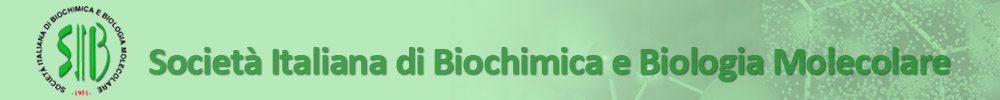 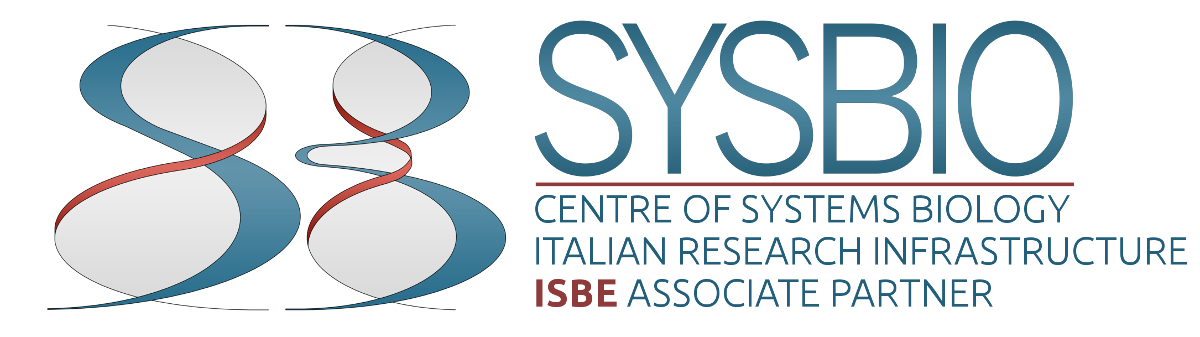 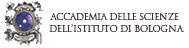 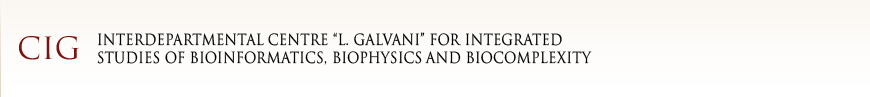 Dalle molecole alle funzioni biologiche complesse: Il metodo computazionaleWorkshop congiunto del Gruppo SIB “Biologia Computazionale e di Sistema” / SYSBIOcon la collaborazione del Centro Interdipartimentale “Luigi Galvani”Modulo di RegistrazioneCompilare e spedire all’indirizzo: workshop2016@biocomp.unibo.itDeadline: 5 Luglio 2016Nome: __________________________________________________________________________Cognome:_______________________________________________________________________Posizione:_______________________________________________________________________Istituzione:______________________________________________________________________Indirizzo:_______________________________________________________________________e-mail:__________________________________________________________________________Socio SIB:  SI / NOEsigenze alimentari:______________________________________________________________Indirizzo web: www.biocomp.unibo.it/workshop2016